ГЕЛЕНДЖИК,    «РУСЛАН» (с бассейном)     Лето 2022Гостевой дом «Руслан» — это трехэтажное здание с общими балконами, расположенное в Геленджике - одном из популярных направлений среди курортов Краснодарского края. Геленджик - город солнца, отдыха и веселья - расположен на берегу живописной Геленджикской бухты Черного моря, где чистое море, благоустроенные пляжи, фешенебельные рестораны и доступные кафе, стильные ночные клубы, масса исторических и природных достопримечательностей,  превосходная лечебная база. На территории гостевого дома «Руслан»  располагаются места для отдыха под виноградными беседками, также имеется мангал, бесплатные парковочные места под видео наблюдением, есть бассейн, прачечная, интернет в номерах, сейф на ресепшене. Около гостиницы располагаются продуктовые магазины и гипермаркет «Магнит». Рядом в 50 метрах расположена городская автобусная остановка. Также рядом Геленджикский Дельфинарий. 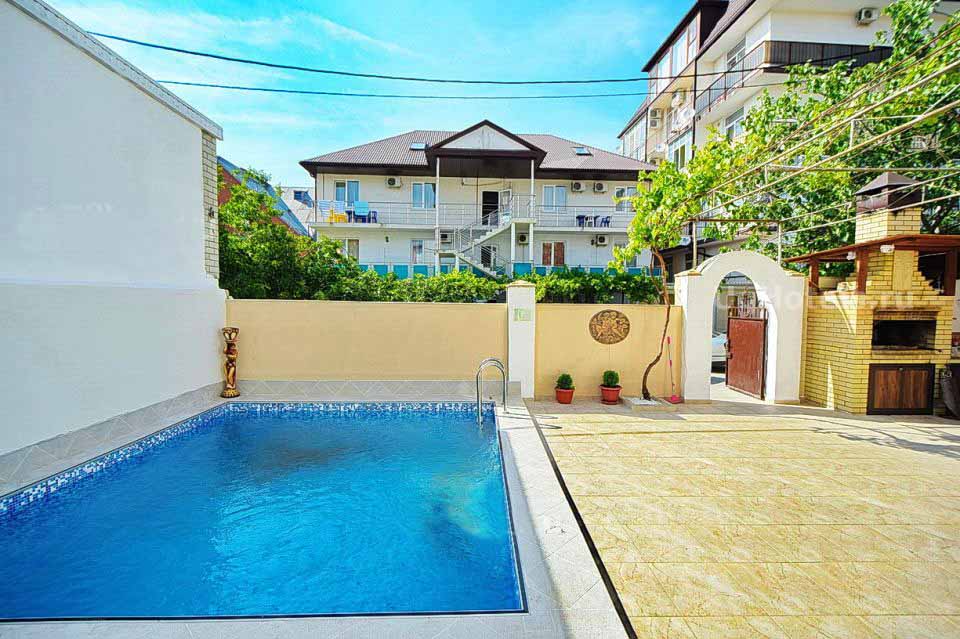 Размещение: «Стандарт» 2-х, 3-х, 4-х местные номера с удобствами (WC, душ, ТВ, сплит-система, холодильник, двуспальные или односпальные  кровати, прикроватные тумбочки и светильники, шкаф или шкаф-купе, журнальный столик, стулья, полотенца, мыльные принадлежности, фен, эл. чайник и зеркало(кроме бюджетного) .Пляж: 10 мин - песчано-галечный.Питание: В гостевом доме имеется столовая (3-х разовое питание около 900 р. в день) и общая летняя кухня с плитой для самостоятельного приготовления пищи и необходимым набором посуды. Во дворе мангал для приготовления шашлыка. Дети: до 3-х лет на одном месте с родителями – 5550 руб., до 12 лет скидка на проезд – 200 руб.Стоимость тура на 1 человека (7 ночей )В стоимость входит:  проезд на  автобусе, проживание в номерах выбранной категории, сопровождение, страховка от несчастного случая. Курортный сбор за доп. плату.                                Выезд из Белгорода  еженедельно по пятницам.Хочешь классно отдохнуть – отправляйся с нами в путь!!!!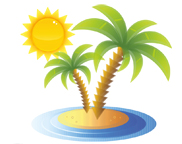 ООО  «Турцентр-ЭКСПО»                                        г. Белгород, ул. Щорса, 64 а,  III этаж                                                                                                            Остановка ТРЦ «Сити Молл Белгородский»     www.turcentr31.ru      т./ф: (4722) 28-90-40;  тел: (4722) 28-90-45;    +7-951-769-21-41РазмещениеЗаездыСТАНДАРТбюджетный2-х мест.с удоб.СТАНДАРТСТАНДАРТСТАНДАРТСТАНДАРТСТАНДАРТРазмещениеЗаездыСТАНДАРТбюджетный2-х мест.с удоб.2-х мест.с удоб.3-х мест.с удоб.4-х мест.с удоб.Доп. место(кресло-кровать)Доп. место(кресло-кровать)РазмещениеЗаездыСТАНДАРТбюджетный2-х мест.с удоб.2-х мест.с удоб.3-х мест.с удоб.4-х мест.с удоб.ВзрослыеДети до 10 лет03.06.-12.06.10950119501080099507750695010.06.-19.06.126501395012200109507850695017.06.-26.06.127501415012350111507950715024.06.-03.07.129501455012550114507950765001.07.-10.07.146001645014250129509450815008.07.-17.07.148001660014550131509650835015.07.-24.07.149501675014750133509950855022.07.-31.07.149501675014750133509950855029.07.-07.08.149501675014750133509950855005.08.-14.08.149501675014750133509950855012.08.-21.08.149501675014750133509950855019.08.-28.08.147501655014550131509750815026.08.-04.09.137501515013550126509550795002.09.-11.09.129501465012750118508950775009.09.-18.09.128501455012550115508550755016.09.-25.09.1275014350123501135081507350